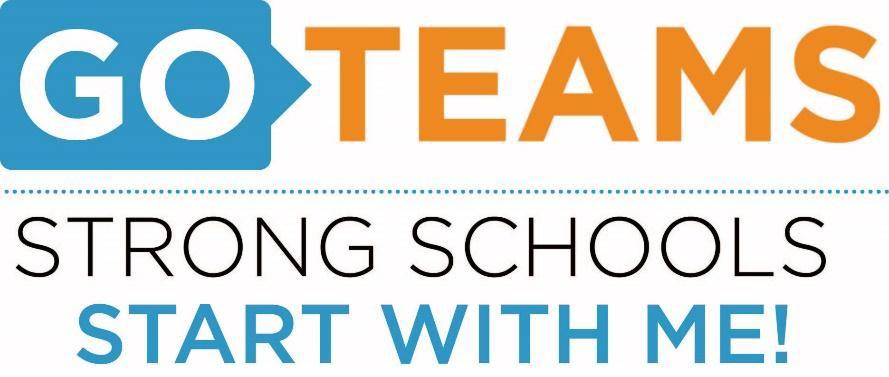 Action Items:Complete GO Team CertificationDetermine Public Comment FormatDraft CAE Strategic PlanThe meeting agenda will include the following topics: Go Team CertificationCAE Strategic PlanDiscussion Items:Information Items:Date of Notice: Name of Person Preparing Notice: Telephone number of person preparing Notice: School NameDateTimeLocationCleveland Avenue ElementaryNovember 17, 20165:00pmMain Conference Room